PLAYER Course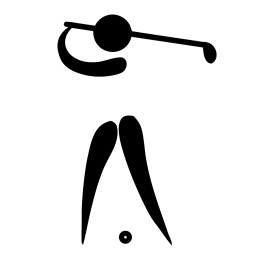 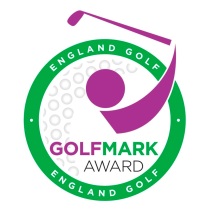 Ages 7+Course Content4 levels – Each Level 6 weeksDeveloping juniors skills from playing on the course to non-competition handicap.Level 1 (6 Weeks)1.	PUTTING/SHORT GAME		Reading putting lines/ Different lies		2.	IRONS					Awkward lies3.	RESCUE/FAIRWAY WOODS		Set Up and technique 4.	BUNKER				Different lies5.	PLAY A PAR 3				Club selection				6.	RULES & ETIQUETTE			Marking the ball						Equipment cleaningLevel 2 (6 Weeks)1.	PUTTING				Distance skills2.	ESCAPE SHOTS			Low shots3.	FORMATS OF THE GAME		Stroke play/ Match Play4.	COURSE MANAGEMENT		Playing to your strengths5.	PLAY A PAR 4				Club selection6.	RULES & ETIQUETTE			Staked trees						Pace of playLevel 3 (6 Weeks)1.	PUTTING				12 hole (Under 25 putts)2.	SHORT GAME ADVANCED		Flop shots3.	LONG IRONS/RESCUE CLUBS		Target tests 4.	PLAY PAR 3 + 4 HOLES		Club selection5.	PLAY PAR 4 + 5 HOLES		Club selection6.	RULES & ETIQUETTE			Lost ball rule			 Level 4 (6 Weeks)1.	6 HOLES COURSE			2 Hour session	2.	6 HOLES COURSE			2 Hour session			3.	6 HOLES COURSE			2 Hour session		4.	6 HOLES COURSE			2 Hour session5.	6 HOLE COMPETITION		2 Hour session		6.	6 HOLE COMPETITION		2 Hour session		